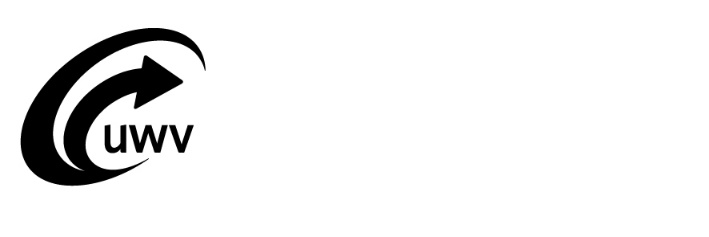 Opsturen huurcontracten Opsturen huurcontracten Opsturen huurcontracten Opsturen huurcontracten Opsturen huurcontracten Opsturen huurcontracten Opsturen huurcontracten Opsturen huurcontracten Opsturen huurcontracten Bij digitale aanvraag WIA-uitkeringBij digitale aanvraag WIA-uitkeringBij digitale aanvraag WIA-uitkeringBij digitale aanvraag WIA-uitkeringBij digitale aanvraag WIA-uitkeringBij digitale aanvraag WIA-uitkeringBij digitale aanvraag WIA-uitkeringBij digitale aanvraag WIA-uitkeringBij digitale aanvraag WIA-uitkeringRetouradresUWV
WIAPostbus 692541060 CH  AMSTERDAMRetouradresUWV
WIAPostbus 692541060 CH  AMSTERDAMWaarom dit formulier?
Met dit formulier stuurt u huurcontracten naar UWV. Het gaat daarbij om huurcontracten van uzelf en personen met wie u de woning deelt. Is er een familieband met de inwonende huurder(s) of verhuurder? Dan geeft u dat ook aan met dit formulier.Wanneer stuur ik een huurcontract op?
Deelt u de woning met 1 of meer personen van 27 jaar of ouder? 
En zijn dit medebewoners die niet studeren? Stuur dan het huurcontract aan ons op van iedere medebewoner van 27 jaar of ouder die:
-	een eigen huurcontract heeft bij dezelfde verhuurder als u;
-	uw inwonende huurder is;
-	ook uw verhuurder is. Doe dit binnen 2 weken. Let op: Stuur altijd alleen kopieën van huurcontracten op. Waarom dit formulier?
Met dit formulier stuurt u huurcontracten naar UWV. Het gaat daarbij om huurcontracten van uzelf en personen met wie u de woning deelt. Is er een familieband met de inwonende huurder(s) of verhuurder? Dan geeft u dat ook aan met dit formulier.Wanneer stuur ik een huurcontract op?
Deelt u de woning met 1 of meer personen van 27 jaar of ouder? 
En zijn dit medebewoners die niet studeren? Stuur dan het huurcontract aan ons op van iedere medebewoner van 27 jaar of ouder die:
-	een eigen huurcontract heeft bij dezelfde verhuurder als u;
-	uw inwonende huurder is;
-	ook uw verhuurder is. Doe dit binnen 2 weken. Let op: Stuur altijd alleen kopieën van huurcontracten op. Waarom dit formulier?
Met dit formulier stuurt u huurcontracten naar UWV. Het gaat daarbij om huurcontracten van uzelf en personen met wie u de woning deelt. Is er een familieband met de inwonende huurder(s) of verhuurder? Dan geeft u dat ook aan met dit formulier.Wanneer stuur ik een huurcontract op?
Deelt u de woning met 1 of meer personen van 27 jaar of ouder? 
En zijn dit medebewoners die niet studeren? Stuur dan het huurcontract aan ons op van iedere medebewoner van 27 jaar of ouder die:
-	een eigen huurcontract heeft bij dezelfde verhuurder als u;
-	uw inwonende huurder is;
-	ook uw verhuurder is. Doe dit binnen 2 weken. Let op: Stuur altijd alleen kopieën van huurcontracten op. Waarom dit formulier?
Met dit formulier stuurt u huurcontracten naar UWV. Het gaat daarbij om huurcontracten van uzelf en personen met wie u de woning deelt. Is er een familieband met de inwonende huurder(s) of verhuurder? Dan geeft u dat ook aan met dit formulier.Wanneer stuur ik een huurcontract op?
Deelt u de woning met 1 of meer personen van 27 jaar of ouder? 
En zijn dit medebewoners die niet studeren? Stuur dan het huurcontract aan ons op van iedere medebewoner van 27 jaar of ouder die:
-	een eigen huurcontract heeft bij dezelfde verhuurder als u;
-	uw inwonende huurder is;
-	ook uw verhuurder is. Doe dit binnen 2 weken. Let op: Stuur altijd alleen kopieën van huurcontracten op. Waarom dit formulier?
Met dit formulier stuurt u huurcontracten naar UWV. Het gaat daarbij om huurcontracten van uzelf en personen met wie u de woning deelt. Is er een familieband met de inwonende huurder(s) of verhuurder? Dan geeft u dat ook aan met dit formulier.Wanneer stuur ik een huurcontract op?
Deelt u de woning met 1 of meer personen van 27 jaar of ouder? 
En zijn dit medebewoners die niet studeren? Stuur dan het huurcontract aan ons op van iedere medebewoner van 27 jaar of ouder die:
-	een eigen huurcontract heeft bij dezelfde verhuurder als u;
-	uw inwonende huurder is;
-	ook uw verhuurder is. Doe dit binnen 2 weken. Let op: Stuur altijd alleen kopieën van huurcontracten op. Waarom dit formulier?
Met dit formulier stuurt u huurcontracten naar UWV. Het gaat daarbij om huurcontracten van uzelf en personen met wie u de woning deelt. Is er een familieband met de inwonende huurder(s) of verhuurder? Dan geeft u dat ook aan met dit formulier.Wanneer stuur ik een huurcontract op?
Deelt u de woning met 1 of meer personen van 27 jaar of ouder? 
En zijn dit medebewoners die niet studeren? Stuur dan het huurcontract aan ons op van iedere medebewoner van 27 jaar of ouder die:
-	een eigen huurcontract heeft bij dezelfde verhuurder als u;
-	uw inwonende huurder is;
-	ook uw verhuurder is. Doe dit binnen 2 weken. Let op: Stuur altijd alleen kopieën van huurcontracten op. Niet genoeg invulruimte?Heeft u niet genoeg invulruimte bij vraag 2 of 3? Voeg dan zelf een bijlage toe. Vermeld het nummer van de vraag en zet op iedere bijlage ook uw eigen naam en burgerservicenummer.Ik heb niet alle huurcontracten gekregen
Kunt u niet van alle huurcontracten een kopie aan ons sturen? Vul dan op dit formulier de namen in van wie u geen huurcontract kunt sturen. Geef ook de reden op. Wij kunnen daar dan rekening mee houden.Hoe stuur ik de huurcontracten op?Vul het formulier in en onderteken het formulier. Zet rechtsboven op alle huurcontracten uw burgerservicenummer. Stop dan alle kopieën achter dit formulier en doe dit samen in een envelop. Stuur de envelop naar het adres bovenaan dit formulier.Niet genoeg invulruimte?Heeft u niet genoeg invulruimte bij vraag 2 of 3? Voeg dan zelf een bijlage toe. Vermeld het nummer van de vraag en zet op iedere bijlage ook uw eigen naam en burgerservicenummer.Ik heb niet alle huurcontracten gekregen
Kunt u niet van alle huurcontracten een kopie aan ons sturen? Vul dan op dit formulier de namen in van wie u geen huurcontract kunt sturen. Geef ook de reden op. Wij kunnen daar dan rekening mee houden.Hoe stuur ik de huurcontracten op?Vul het formulier in en onderteken het formulier. Zet rechtsboven op alle huurcontracten uw burgerservicenummer. Stop dan alle kopieën achter dit formulier en doe dit samen in een envelop. Stuur de envelop naar het adres bovenaan dit formulier.Niet genoeg invulruimte?Heeft u niet genoeg invulruimte bij vraag 2 of 3? Voeg dan zelf een bijlage toe. Vermeld het nummer van de vraag en zet op iedere bijlage ook uw eigen naam en burgerservicenummer.Ik heb niet alle huurcontracten gekregen
Kunt u niet van alle huurcontracten een kopie aan ons sturen? Vul dan op dit formulier de namen in van wie u geen huurcontract kunt sturen. Geef ook de reden op. Wij kunnen daar dan rekening mee houden.Hoe stuur ik de huurcontracten op?Vul het formulier in en onderteken het formulier. Zet rechtsboven op alle huurcontracten uw burgerservicenummer. Stop dan alle kopieën achter dit formulier en doe dit samen in een envelop. Stuur de envelop naar het adres bovenaan dit formulier.Niet genoeg invulruimte?Heeft u niet genoeg invulruimte bij vraag 2 of 3? Voeg dan zelf een bijlage toe. Vermeld het nummer van de vraag en zet op iedere bijlage ook uw eigen naam en burgerservicenummer.Ik heb niet alle huurcontracten gekregen
Kunt u niet van alle huurcontracten een kopie aan ons sturen? Vul dan op dit formulier de namen in van wie u geen huurcontract kunt sturen. Geef ook de reden op. Wij kunnen daar dan rekening mee houden.Hoe stuur ik de huurcontracten op?Vul het formulier in en onderteken het formulier. Zet rechtsboven op alle huurcontracten uw burgerservicenummer. Stop dan alle kopieën achter dit formulier en doe dit samen in een envelop. Stuur de envelop naar het adres bovenaan dit formulier.Niet genoeg invulruimte?Heeft u niet genoeg invulruimte bij vraag 2 of 3? Voeg dan zelf een bijlage toe. Vermeld het nummer van de vraag en zet op iedere bijlage ook uw eigen naam en burgerservicenummer.Ik heb niet alle huurcontracten gekregen
Kunt u niet van alle huurcontracten een kopie aan ons sturen? Vul dan op dit formulier de namen in van wie u geen huurcontract kunt sturen. Geef ook de reden op. Wij kunnen daar dan rekening mee houden.Hoe stuur ik de huurcontracten op?Vul het formulier in en onderteken het formulier. Zet rechtsboven op alle huurcontracten uw burgerservicenummer. Stop dan alle kopieën achter dit formulier en doe dit samen in een envelop. Stuur de envelop naar het adres bovenaan dit formulier.Niet genoeg invulruimte?Heeft u niet genoeg invulruimte bij vraag 2 of 3? Voeg dan zelf een bijlage toe. Vermeld het nummer van de vraag en zet op iedere bijlage ook uw eigen naam en burgerservicenummer.Ik heb niet alle huurcontracten gekregen
Kunt u niet van alle huurcontracten een kopie aan ons sturen? Vul dan op dit formulier de namen in van wie u geen huurcontract kunt sturen. Geef ook de reden op. Wij kunnen daar dan rekening mee houden.Hoe stuur ik de huurcontracten op?Vul het formulier in en onderteken het formulier. Zet rechtsboven op alle huurcontracten uw burgerservicenummer. Stop dan alle kopieën achter dit formulier en doe dit samen in een envelop. Stuur de envelop naar het adres bovenaan dit formulier.Niet genoeg invulruimte?Heeft u niet genoeg invulruimte bij vraag 2 of 3? Voeg dan zelf een bijlage toe. Vermeld het nummer van de vraag en zet op iedere bijlage ook uw eigen naam en burgerservicenummer.Ik heb niet alle huurcontracten gekregen
Kunt u niet van alle huurcontracten een kopie aan ons sturen? Vul dan op dit formulier de namen in van wie u geen huurcontract kunt sturen. Geef ook de reden op. Wij kunnen daar dan rekening mee houden.Hoe stuur ik de huurcontracten op?Vul het formulier in en onderteken het formulier. Zet rechtsboven op alle huurcontracten uw burgerservicenummer. Stop dan alle kopieën achter dit formulier en doe dit samen in een envelop. Stuur de envelop naar het adres bovenaan dit formulier.Waarvoor teken ikWaarvoor teken ikWaarvoor teken ikWaarvoor teken ikWaarvoor teken ikWaarvoor teken ikWaarvoor teken ikWaarvoor teken ikWaarvoor teken ikIntentieverklaringIntentieverklaringIntentieverklaring Ik geef op dit formulier juiste en volledige informatie over mijzelf en mijn situatie. Ik geef op dit formulier juiste en volledige informatie over mijzelf en mijn situatie. Ik geef op dit formulier juiste en volledige informatie over mijzelf en mijn situatie. Ik geef op dit formulier juiste en volledige informatie over mijzelf en mijn situatie. Ik geef op dit formulier juiste en volledige informatie over mijzelf en mijn situatie. Ik geef op dit formulier juiste en volledige informatie over mijzelf en mijn situatie. Ik geef op dit formulier juiste en volledige informatie over mijzelf en mijn situatie. Ik geef op dit formulier juiste en volledige informatie over mijzelf en mijn situatie. Ik geef op dit formulier juiste en volledige informatie over mijzelf en mijn situatie.1Mijn persoonlijke gegevensMijn persoonlijke gegevensMijn persoonlijke gegevensMijn persoonlijke gegevensMijn persoonlijke gegevensMijn persoonlijke gegevensMijn persoonlijke gegevensMijn persoonlijke gegevensMijn persoonlijke gegevens1.11.1Voorletters en achternaamVoorletters en achternaamVoorletters en achternaam1.21.2BurgerservicenummerBurgerservicenummerBurgerservicenummer2Ik heb niet alle huurcontracten gekregenIk heb niet alle huurcontracten gekregenIk heb niet alle huurcontracten gekregenIk heb niet alle huurcontracten gekregenIk heb niet alle huurcontracten gekregenIk heb niet alle huurcontracten gekregenIk heb niet alle huurcontracten gekregenIk heb niet alle huurcontracten gekregenIk heb niet alle huurcontracten gekregen2.12.1Zijn er personen met wie u de woning deelt, en die een eigen huurcontract bij dezelfde verhuurder hebben? Maar heeft u dit contract niet gekregen?Zijn er personen met wie u de woning deelt, en die een eigen huurcontract bij dezelfde verhuurder hebben? Maar heeft u dit contract niet gekregen?Zijn er personen met wie u de woning deelt, en die een eigen huurcontract bij dezelfde verhuurder hebben? Maar heeft u dit contract niet gekregen? Nee Ja	Geef hieronder aan om wie het gaat en wat de reden is waarom u het huurcontract niet 	heeft gekregen. Nee Ja	Geef hieronder aan om wie het gaat en wat de reden is waarom u het huurcontract niet 	heeft gekregen. Nee Ja	Geef hieronder aan om wie het gaat en wat de reden is waarom u het huurcontract niet 	heeft gekregen. Nee Ja	Geef hieronder aan om wie het gaat en wat de reden is waarom u het huurcontract niet 	heeft gekregen. Nee Ja	Geef hieronder aan om wie het gaat en wat de reden is waarom u het huurcontract niet 	heeft gekregen. Nee Ja	Geef hieronder aan om wie het gaat en wat de reden is waarom u het huurcontract niet 	heeft gekregen. Nee Ja	Geef hieronder aan om wie het gaat en wat de reden is waarom u het huurcontract niet 	heeft gekregen. Nee Ja	Geef hieronder aan om wie het gaat en wat de reden is waarom u het huurcontract niet 	heeft gekregen. Nee Ja	Geef hieronder aan om wie het gaat en wat de reden is waarom u het huurcontract niet 	heeft gekregen.NaamNaamNaamReden niet meesturen huurcontractReden niet meesturen huurcontractReden niet meesturen huurcontractReden niet meesturen huurcontractReden niet meesturen huurcontractReden niet meesturen huurcontractReden niet meesturen huurcontractReden niet meesturen huurcontractReden niet meesturen huurcontract3Familieband inwonende huurder(s) of verhuurderFamilieband inwonende huurder(s) of verhuurderFamilieband inwonende huurder(s) of verhuurderFamilieband inwonende huurder(s) of verhuurderFamilieband inwonende huurder(s) of verhuurderFamilieband inwonende huurder(s) of verhuurderFamilieband inwonende huurder(s) of verhuurderFamilieband inwonende huurder(s) of verhuurderFamilieband inwonende huurder(s) of verhuurder3.13.1Deelt u een woning met 1 of meer (voormalige) familieleden?Deelt u een woning met 1 of meer (voormalige) familieleden?Deelt u een woning met 1 of meer (voormalige) familieleden? Nee Ja	Geef dat hieronder aan. Bijvoorbeeld of het uw opa, oma, (stief)vader, moeder, 	(schoon)zus, kind of kleinkind is. Nee Ja	Geef dat hieronder aan. Bijvoorbeeld of het uw opa, oma, (stief)vader, moeder, 	(schoon)zus, kind of kleinkind is. Nee Ja	Geef dat hieronder aan. Bijvoorbeeld of het uw opa, oma, (stief)vader, moeder, 	(schoon)zus, kind of kleinkind is. Nee Ja	Geef dat hieronder aan. Bijvoorbeeld of het uw opa, oma, (stief)vader, moeder, 	(schoon)zus, kind of kleinkind is. Nee Ja	Geef dat hieronder aan. Bijvoorbeeld of het uw opa, oma, (stief)vader, moeder, 	(schoon)zus, kind of kleinkind is. Nee Ja	Geef dat hieronder aan. Bijvoorbeeld of het uw opa, oma, (stief)vader, moeder, 	(schoon)zus, kind of kleinkind is. Nee Ja	Geef dat hieronder aan. Bijvoorbeeld of het uw opa, oma, (stief)vader, moeder, 	(schoon)zus, kind of kleinkind is. Nee Ja	Geef dat hieronder aan. Bijvoorbeeld of het uw opa, oma, (stief)vader, moeder, 	(schoon)zus, kind of kleinkind is. Nee Ja	Geef dat hieronder aan. Bijvoorbeeld of het uw opa, oma, (stief)vader, moeder, 	(schoon)zus, kind of kleinkind is.NaamNaamNaamFamiliebandFamiliebandFamiliebandFamiliebandFamiliebandFamiliebandFamiliebandFamiliebandFamilieband4OndertekeningOndertekeningOndertekeningOndertekeningOndertekeningOndertekeningOndertekeningOndertekeningOndertekeningOndertekeningDatum en handtekeningDatum en handtekeningDatum en handtekeningDatum en handtekeningDatum en handtekeningDatum en handtekening